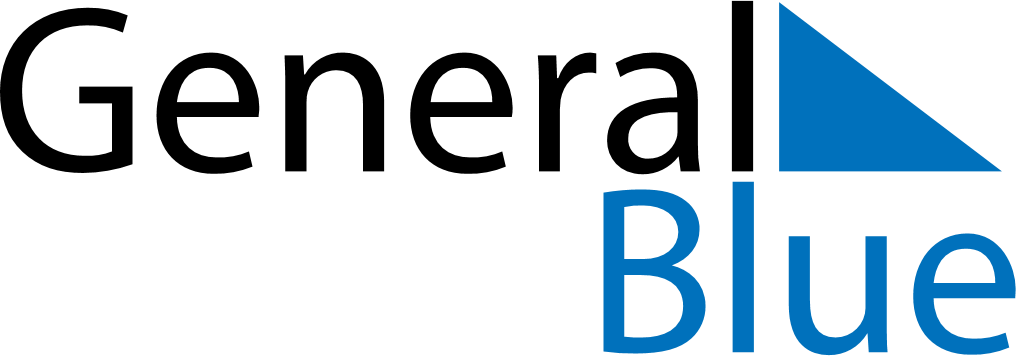 May 2027May 2027May 2027May 2027South AfricaSouth AfricaSouth AfricaMondayTuesdayWednesdayThursdayFridaySaturdaySaturdaySunday112Workers’ DayWorkers’ Day34567889Mother’s Day10111213141515161718192021222223242526272829293031